В соответствии с Федеральным законом от 06.10.2003 № 131-ФЗ «Об общих принципах организации местного самоуправления в Российской Федерации», в целях совершенствования процедуры награждения Почетной грамотой и благодарностью администрации Вурнарского муниципального округа Чувашской Республики и повышения статуса наград, администрация Вурнарского муниципального округа Чувашской Республики постановляет:Утвердить:- положение о Почетной грамоте администрации Вурнарского муниципального округа Чувашской Республики и о благодарности администрации Вурнарского муниципального округа Чувашской Республики, согласно приложению к настоящему постановлению (Приложение № 1);- бланк Почетной грамоты администрации Вурнарского муниципального округа Чувашской Республики (Приложение № 2);- бланк Благодарности администрации Вурнарского муниципального округа Чувашской Республики (Приложение № 3);Признать утратившими силу постановление администрации Вурнарского района Чувашской Республики от 09.06.2022 г. № 379 «Об утверждении Положения о Почетной грамоте администрации Вурнарского района Чувашской Республики и о благодарности администрации Вурнарского района Чувашской Республики».Настоящее постановление вступает в силу после его официального опубликования.Глава муниципального округа							А.В. ТихоновО.Ю. Ручкова 2-75-05Чёваш РеспубликиВёрнар муниципаллё округ.надминистраций.ЙЫШЁНУ30?12?2022 =? № 16Вёрнар поселок.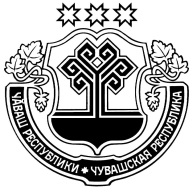 Чувашская РеспубликаАдминистрацияВурнарского муниципального округаПОСТАНОВЛЕНИЕ30.12.2022 г.  № 16п. ВурнарыОб утверждении Положения о Почетной грамоте администрации Вурнарского муниципального округа Чувашской Республики и о благодарности администрации Вурнарского муниципального округа Чувашской Республики